6 мая 2020 годДистанционное обучение О «А».1 урок Литературное чтение Тема: Звуки [й`а], [`а]. Буква Я, я.Азбука стр.1122 урок МатематикаТема: «+3, -3»Учебник стр.105№7 – устно.№4, №5, №6, под красной чертой – письменно.3 урок ТехнологияТема: «Открытка к 9 мая»Нарисовать пятиконечную звезду. Выложить ее маленькими шариками. Отрезать пластилин, скатать жгутик, отщипывать маленькие кусочки.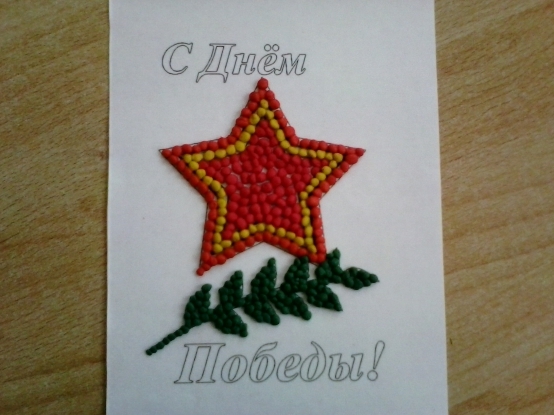 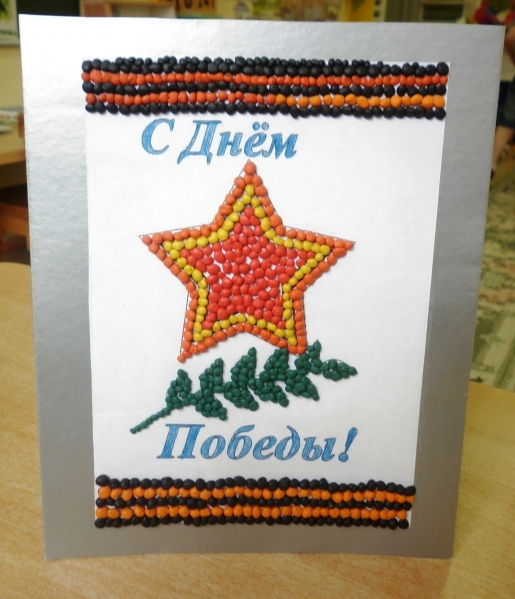 4 урок Окружающий мирТема: «Почему звенит звонок?»Учебник стр.38-39.Просмотр видео: https://www.youtube.com/watch?v=3LCeSLTmx50Ответить на вопросы на стр.395. Физкультура